Keir Holman - 캐이 선생님 - Nationality: BritishMobile/Kakao Talk: +44 (0)782 531 780Skype: keir.holmanE-mail: keir_holman@yahoo.co.ukLinkedIn: http://uk.linkedin.com/in/keirholmanAddress: 19 Heaven Tree Close,                 London.                    N1 2PW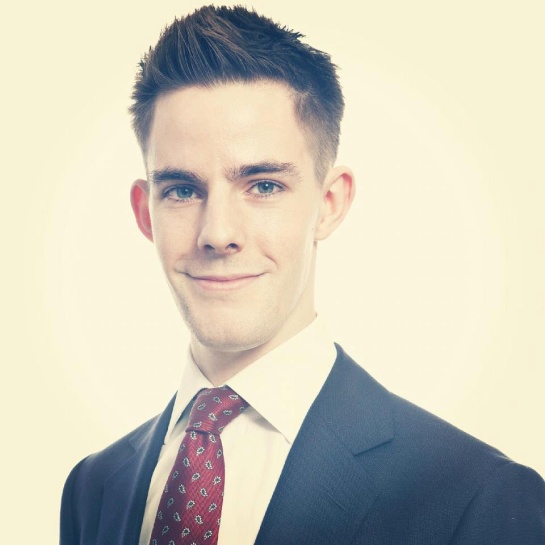                United KingdomAn experienced teacher looking for his next challenge.I have fun teaching English and I make sure my students do too.I teach efficiently, patiently and with a first-rate British accent.EducationSOAS, University of London | 2008-2011Bachelor Degree | History: 2:1SOAS History Department is widely recognised as one of the best learning institutions in the world.Specialities:Korea and the Japanese EmpireKorean LanguageSouth East Asia & the Cold WarClayesmore School, UK | 2002- 20073 A Levels: English Literature: B         8 GCSEs: Sciences: BB                 History: B                                       English: A                 Theatre Studies: A                           History: A                                                                       German: A                                                                       Mathematics: B                                                                       Geography: B                                                                       Drama: B                                                                       French: BQualifications: TEFL Certified (Teaching English as a Foreign Language)Work ExperienceRecruitment Consultant/Account Manager RP InternationalJuly 2011 – January 2013 | London, UKI was solely responsible for developing my own niche business in the telecoms and technology field. I was given market-leading Business Development training and worked hard to develop a variety of core skills:Market/Product ResearchMarket AnalysisSalesClient Management: Contract Process: Marketing: Advertising: I developed an outstanding work ethic and consistently outperformed my peers. I opened new accounts and was given sole responsibility over our largest Account’s Scandinavian and Nordic operations.Sales AssistantTed Baker, SelfridgesOctober 2010- May 2011 | London, UKWorking in the world’s most profitable department store, I flourished in a highly competitive and fast paced commercial environment.Business English Language TeacherFreelanceJune – September 2010 | Busan, South KoreaOne on One Business English and cross-cultural communication instruction to mostly adult students. Focused on:Business Presentation skills,Negotiation,Financial and current events discussion,Small talk and ice-breaking,Perfecting pronunciation.I coached High School/University students to reach IELTS 7/7.5 for entry to overseas schools and universities. Achieved a 100% success rate, with some students exceeding expectations to reach IELTS 8.English Language Teacher‘플레이러리’ 여름캠프, Trian Edu. Co.June – September 2009 | Seoul, South Korea.I prepared engaging, interactive, and fun English lessons with the use of visuals, games and activities to motivate classes of Elementary/Middle School students to greatly improve their English conversation and writing skills.Taught classes of 20 students, from Elementary – Middle School.I volunteered to direct my students in their first English language theatrical production. My amazing students performed ‘Kung Fu Panda’ and ‘ Cinderella’ after only 4 weeks rehearsal! Waiter, Front of House StaffPing Pong, Dim Sum RestaurantJanuary 2008 – June 2009 | London, UKI gained a personal reputation for my exceptional standard of service.I regularly went over and beyond not just the expectations of my customers, but also my managers. For example, I frequently volunteered to stay on after my shift even if that meant working an18 hour day.Taught me how to work hard and at a pace.Journalist Intern and Assistant News EditorMongolian National BroadcasterMay – September 2008 | Ulaanbaatar, MongoliaI was given directorial control of the English-language broadcast, consisting of three news segments each week.I worked alongside Mongolian journalists on news stories during the day, then once I returned to the office I had to prepare the news reports before the main broadcast at 6pm.I assisted the MNB’s live broadcast supervisor in coordinating daily broadcasts.Introduced me to working in a very high-pressure, constantly adapting environment.Taught me efficient and productive working habits without supervision.Working independently in a responsible, high pressure, deadline-orientated environment was a great challenge and I found it incredibly rewarding.Assistant Manager (Retail)Edinburgh Woollen MillJune 2007 – August 2008 | Shaftesbury, UKAfter only 2 months my dedication was noticed and I was promoted to Assistant Manager.I was 100% responsible for supervising my team of sales assistants to reach organisational goals.Personally selected daily up-selling items and selling incentives on my own initiative.As a direct result of my sales-orientated drive and personal initiative, sales figures for the whole store saw a significant increase.I was solely responsible for closing and opening the store.Trained in managerial back office work, including delivery orders, accounts and wages.I learnt the value of a high level of responsibility that allowed me to develop my own initiative, which gave me the chance to succeed in significantly boosting sales..Additional SkillsLanguages: Korean (Intermediate), German (Conversational), Indonesian (Beginner).Computer Literate – Completed ECDL as part of my GCSEs.Duke of Edinburgh Award Scheme: Gold.Outside InterestsI enjoy keeping fit and as well as playing Squash competitively, I have become passionate about Muay Thai (Thai kickboxing) and I’m a member of the University of London Team. I am the London Meet-up Manager and arrange events for ‘Pegasus’, a Korean-English language exchange organisation.I have a passion for the culture and history of East Asia, and have travelled extensively there.ReferencesAvailable on Request. 